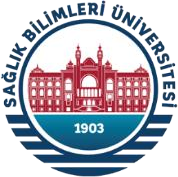                            T.C.SAĞLIK BİLİMLERİ ÜNİVERSİTESİ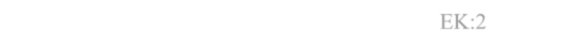 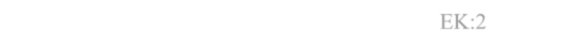 HAMİDİYE SPORCU SAĞLIĞI VE SPOR BİLİMLERİ ENSTİTÜSÜ 2023-2024 EĞİTİM-ÖĞRETİM YILI BAHAR DÖNEMİ LİSANSÜSTÜ GİRİŞ SINAVI FORMU  Not 1: Sınava girmeye hak kazanan adayların yukarıda belirtilen tarih, saat ve yerde hazır bulunmaları gerekmektedir.     Not 2: Aşağıdaki belgelerin eksik olması halinde adaylar, jüri üyeleri tarafından sınava alınmayacaktır. SINAV GÜNÜ SINAV JÜRİSİNE TESLİM EDİLMESİ GEREKEN EVRAKLAR 1. SBÜ Master Plus+ başvuru sisteminden alınan Başvuru Formu 2. ALES, TUS veya Uzmanlık Belgesi aslı ve tıpkıçekimi (fotokopi) (karekod ve sonuç doğrulama kodu olmak zorundadır) 3. Yabancı Dil Sonuç Belgesi (noter onaylı tıpkıçekimi ya da e-devlet üzerinden alınan sistem üzerinden kontrol edilebilir barkodlu belge.) Başvuru Koşulları ve Kontenjanları III.Lisansüstü giriş sınavı başvurusu için gerekli belgeler/Yabancı dil sonuç belgeleri şartları, Kontenjanlar ve ön koşullar*açıklama kısmında da belirtildiği üzere Spor Bilimleri Anabilim Dalı Spor Bilimleri Tezli Yüksek Lisans başvuruları için başvuru esnasında yabancı dil sınav sonuç belgesini ibraz edemeyen adaylar, eğitim-öğretim dönemi içerisinde Tez aşamasına geçmeden hemen önce ibraz etmek zorundadırlar. Yabancı dil belgelerini ibraz edemeyen adayların tez aşamasına geçilen yarıyıl başlangıcında Enstitümüz ile ilişiği kesilecektir. (Bakınız: Kontenjanlar ve ön koşullar)4. Mezuniyet Belgesi veya Diplomalar aslı ve tıpkıçekimleri (fotokopi) (e-devlet geçerlidir) (Diploma denklik veya tanıma belgesi gereken adayların belgelerinin aslı ve tıpkıçekimleri (fotokopi)) 5. Transkript aslı ve tıpkıçekimi (fotokopi)6. Nüfus Cüzdanı veya pasaport aslı ve tıpkıçekimi (fotokopi) İLETİŞİM BİLGİLERİMekteb-i Tıbbiye-i Şahane (Haydarpaşa) Külliyesi Selimiye Mah. Tıbbiye Cad. No:38 34668 Üsküdar, İstanbulTelefon	: +90 216 777 87 77/1402     Web : http://ssbe@sbu.edu.tr     e-posta: hsssb@sbu.edu.tr	ANABİLİM DALILİSANSÜSTÜ PROGRAM ADITARİHSAATSINAV YERİSpor Bilimleri Anabilim DalıSpor Bilimleri Tezli Yüksek Lisans Programı09.01.202412:00SBÜ Hamidiye Yaşam Bilimleri Fakültesi 1 No.lu Derslik (İstanbul)